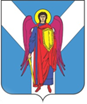 ДУМА ШПАКОВСКОГО МУНИЦИПАЛЬНОГО ОКРУГАСТАВРОПОЛЬСКОГО КРАЯ ПЕРВОГО СОЗЫВАРЕШЕНИЕ27 апреля 2022 г.                           г. Михайловск                                            № 347Об утверждении Положения об организации доступа к информации о деятельности органов местного самоуправления Шпаковского муниципального округа Ставропольского краяВ соответствии с федеральными законами от 6 октября 2003 года 
№ 131-ФЗ «Об общих принципах организации местного самоуправления 
в Российской Федерации», от 09 февраля 2009 г. № 8-ФЗ «Об обеспечении доступа к информации о деятельности государственных органов и органов местного самоуправления», Уставом Шпаковского муниципального округа Ставропольского края Дума Шпаковского муниципального округа Ставропольского краяРЕШИЛА:1. Утвердить прилагаемое Положение об организации доступа к информации о деятельности органов местного самоуправления Шпаковского муниципального округа Ставропольского края.2. Признать утратившими силу следующие решения Совета Шпаковского муниципального района Ставропольского края:от 26 февраля 2010 года № 172 «Об утверждении Положения об обеспечении доступа к информации о деятельности органов местного самоуправления Шпаковского муниципального района»;от 28 июня 2019 года № 193 «О внесении изменений в Положение об обеспечении доступа к информации о деятельности органов местного самоуправления Шпаковского муниципального района, утвержденное решением Совета Шпаковского муниципального района Ставропольского края от 26 февраля 2010 года №172».3. Настоящее решение вступает в силу на следующий день после дня его официального опубликования.Председатель Думы Шпаковского муниципального округа Ставропольского края                                                           С.В.ПечкуровГлава Шпаковского муниципального округаСтавропольского края                                                                             И.В.Серов